STUDENT WELL-BEING AND ENGAGEMENT POLICY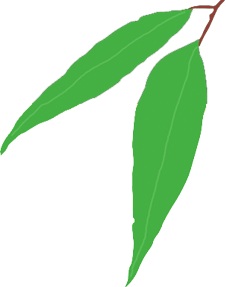 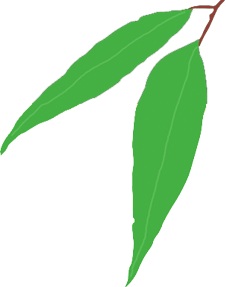 Rationale:Tea Tree Gully Primary School is committed to providing an inclusive, safe and secure learning community, where all students, staff and families experience a feeling of belonging. We recognise that students can only reach their full potential when they are happy, healthy, safe and engaged in meaningful learning activities, and acknowledge that student wellbeing and student learning outcomes are inextricably linked. This policy is based on the Australian Student Well-being Framework.At Tea Tree Gully Primary School, we aim to create a child-friendly environment where students feel safe and are safe. We value resilience, and use a range of proactive measures in our whole-school approach to positive behaviour.Important Terms:Australian Student Well-being Framework Elements:LeadershipAll staff members will take an active role in building a positive learning environment where the whole school community feels included, connected, safe and respectedStudent VoiceAt Tea Tree Gully Primary School students are active participants in their own learning and resilience, feel connected, and use their social and emotional skills to be respectful, resilient and safeSupportSchool staff, students and families share and cultivate an understanding of resilience and positive behaviour and how this supports effective teaching and learningPartnershipsFamilies and communities collaborate as partners with our school to support student learning, safety and resilienceInclusionAll members of our school community are active participants in building a welcoming school culture that values diversity, and fosters positive, respectful relationshipsTTGPS Policy-Informed Practices:Cyber-safety User Agreements are in place for all children and studentsAll children and students must have annual access to developmentally appropriate Keeping Safe: Child Protection Curriculum, including respectful relationships and consent educationStudents in Year 4-6 will participate in the annual Student Well-being and Engagement SurveyStaff responsibilities:Aim to build, strengthen and promote positive relationships with all studentsProvide opportunities for families to engage in their child’s learningRespond to family concerns about their child’s well-being promptly (within 24 working hours)Report concerns about student well-being and engagement to leadership. Seek support and advice from leadership when requiredCoach students to deal with friendship issues and conflictIntentionally embed opportunities in the class learning program, to build students resilience through:Educating students about resilienceFostering independence and responsibility in studentsFocusing on teaching students to positively manage their emotionsCreating opportunities for students to undertake personal challengePromote active student participation and student voice in all classroomsIdentify and respond to individual students who require additional assistance and supportProvide a stimulating and secure learning environment, where all students are engaged, challenged and stretchedParticipate in professional learning to build an understanding of positive behaviour supportsLeadership responsibilities:Monitor and evaluate the progress of students who require social/emotional and/or educational supportImplement whole-school level preventative and early intervention approachesEnsure ongoing professional development of teachers, induction for new staff (teachers and SSOs), induction of students and the provision of information to parentsEnsure that all parents have access to the school’s Well-being and Engagement Policy and related documents via the school’s websiteParents/Caregivers, Visitors responsibilities:Communicate in a respectful manner with the school staff about issues or concerns and assist their child to discuss the problem with a teacherStudent responsibilities:Follow the school’s behaviour expectationsRespect yourself and other students, staff and members of the school community